Financing – scientific journal for economy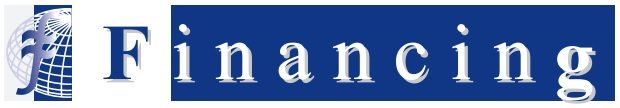 ISSN: 1986-812X           e-ISSN: 2233-1131Page: 1Thank you for considering the Financing – scientific journal for economy for the publication of your manuscript. Please read the terms of this agreement, fill in, sign, scan and then send the document as one file by e-mail to redakcija@financingscience.org Manuscript title:Author/s’ (also referred to as “Licensor/s”) Name/s and Surname/sCorresponding author: (if more than one author)Journal Name:Financing – scientific journal for economyJournal Owner (also referred to as “You” in the Creative Commons license mentioned in section 1 below):Finrar d.o.o. Banja Luka Mirka Kovacevica 13A 78000 Banja LukaThe Author/s’ of the manuscript and the Journal Owner agreed upon the following license agreement:LicenseThe non-commercial use of the article will be governed by the Creative Commons Attribution-NonCommercial-NoDerivatives4.0 International License as currently displayed on https://creativecommons.org/licenses/by-nc-nd/4.0, except that sections 2 through 8 below will apply in this respect and prevail over all conflicting provisions of such license model. Without prejudice to the foregoing, the author hereby grants the Journal Owner the exclusive license for commercial use of the article (for U.S. government employees: to the extent transferable) according to section 2 below, and sections 4 through 9 below, throughout the world, in any form, in any language, for the full term of copyright, effective upon acceptance for publication.Author’s WarrantiesThe author warrants that the article is original, written by stated author/s, has not been published before, contains no unlawful statements, does not infringe the rights of others, is subject to copyright that is vested exclusively in the author and free of any third party rights, and that any necessary written permissions to quote from other sources have been obtained by the author/s.User RightsUnder the Creative Commons Attribution-NonCommercial-NoDerivatives license, the author(s) and users are free to share (copy, distribute and transmit the contribution) under the following conditions: 1. they must attribute the contribution in the manner specified by the author or licensor, 2. they may not use this contribution for commercial purposes, 3. they may not alter, transform, or build upon this work.Rights of AuthorsAuthors retain the following rights:Under the Creative Commons Attribution-NonCommercial-NoDerivatives license, the author(s) and users are free to share (copy, distribute and transmit the contribution) under the following conditions: 1. they must attribute the contribution in the manner specified by the author or licensor, 2. they may not use this contribution for commercial purposes, 3. they may not alter, transform, or build upon this work.Co-AuthorshipIf the article was prepared jointly with other authors, the signatory of this form warrants that he/she has been authorized by all co-authors to sign this agreement on their behalf, and agrees to inform his/her co-authors of the terms of this agreement.TerminationThis agreement can be terminated by the author or the Journal Owner upon two months’ notice where the other party has materially breached this agreement and failed to remedy such breach within a month of being given the terminating party’sFinancing – scientific journal for economyISSN: 1986-812X           e-ISSN: 2233-1131notice requesting such breach to be remedied. No breach or violation of this agreement will cause this agreement or any license granted in it to terminate automatically or affect the definition of the Journal Owner. After the lapse of forty (40) years of the date of this agreement, this agreement can be terminated without cause by the author or the Journal Owner upon two years’ notice. The author and the Journal Owner may agree to terminate this agreement at any time. This agreement or any license granted in it cannot be terminated otherwise than in accordance with this section 6.RoyaltiesThis agreement entitles the author to no royalties or other fees. To such extent as legally permissible, the author waives his or her right to collect royalties relative to the article in respect of any use of the article by the Journal Owner or its sublicensee.MiscellaneousThe Journal Owner will publish the article (or have it published) in the Journal, if the article’s editorial process is successfully completed and the Journal Owner or its sublicensee has become obligated to have the article published. The Journal Owner may conform the article to a style of punctuation, spelling, capitalization and usage that it deems appropriate. The author acknowledges that the article may be published so that it will be publicly accessible and such access will be free of charge for the readers. The Journal Owner will be allowed to sublicense the rights that are licensed to it under this agreement. This agreement will be governed by the laws of Romania.Scope of the Commercial LicenseThe exclusive right and license granted under this agreement to the Journal Owner for commercial use is as follows:to prepare, reproduce, manufacture, publish, distribute, exhibit, advertise, promote, license and sub-license printed and electronic copies of the article, through the Internet and other means of data transmission now known or later to be developed; the foregoing will include abstracts, bibliographic information, illustrations, pictures, indexes and subject headings and other proprietary materials contained in the article,to exercise, license, and sub-license others to exercise subsidiary and other rights in the article, including the right to photocopy, scan or reproduce copies thereof, to reproduce excerpts from the article in other works, and to reproduce copies of the article as part of compilations with other works, including collections of materials made for use in classes for instructional purposes, customized works, electronic databases, document delivery, and other information services, and publish, distribute, exhibit and license the same.Where this agreement refers to a license granted to the Journal Owner in this agreement as exclusive, the author commits not only to refrain from granting such license to a third party but also to refrain from exercising the right that is the subject of such license otherwise than by performing this agreement.The Journal Owner will be entitled to enforce in respect of third parties, to such extent as permitted by law, the rights licensed to it under this agreement.If the article was written in the course of employment by the US or UK Government, and/or arises from NIH funding, please consult the Journal Owner for further instructions.Ovaerall, I/We, the Author/s, guarantee(s) that the manuscript mentioned above, presented for Financing – scientific journal for economy is an original work and:it was written by the author(s) indicated in the manuscript;the material of the manuscript was not published in any other publications;the material of the manuscript is not and will not be presented for publication to any other publications;the manuscript does not contain statements, which do not correspond to reality, or material, which may infringe upon the intellectual property rights of another person or legal entity, and upon the conditions and requirements of sponsors or providers of financial support;do(es) not object to the spread of the manuscript by all means of distribution.I am/We are aware of the fact that the Financing journal cannot be held responsible in case any of the above mentioned obligations are not complied with.Author/s’ name/s (family name) and surname/s (first name/s) Author/s’ signature/s:Date